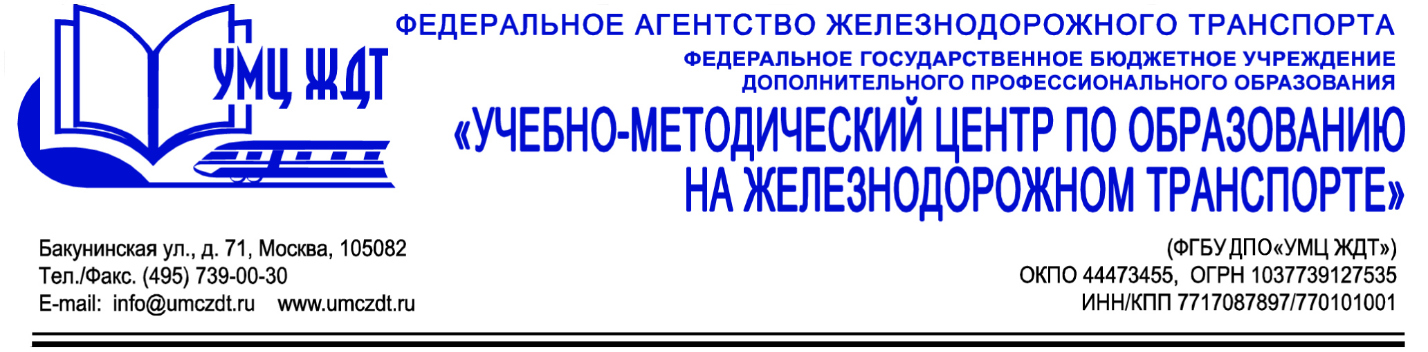 Аннотация дополнительная профессиональная программа (повышение квалификации) «Актуальные проблемы внедрения новых ФГОС СПО. Особенности и новые реальности»Адресация программы: руководители и педагогические работники СПО.Количество часов: 72 часаФорма обучения: очно-заочнаяРаздел 1. Нормативно-правовое обеспечение внедрения новых ФГОС СПОКомплекс мер, направленных на совершенствование системы СПО на 2015-2020 гг (утвержден распоряжением Правительства Российской Федерации от 3 марта 2015 г. № 349-р)Федеральный закон «Об образовании в РФ»Совершенствование СПО. Использование результатов проведения чемпионатов профессионального мастерства, всероссийских олимпиад и конкурсов профессионального мастерства (Письмо МОН 06-2069 от 28.12.2017)Обеспечение финансовых и кадровых условий реализации образовательных программ СПО в соответствии с новой моделью ФГОС (Письмо от 27.02.2018 № 06-341 «О направлении методических рекомендаций»)Утвержденные в 2018 году новые федеральные государственные стандарты среднего профессионального образованияАнализ нормативно-правового обеспечения внедрения новых ФГОСРаздел 2. Организация образовательного процесса в рамках внедрения новых ФГОС СПОМакет ПООП профессии, специальности СПООбеспечение учебно-методического сопровождения разработки и реализации примерных основных образовательных программРаздел 3. Формирования структуры и содержания программ образовательной организации. Создания условий для реализации образовательных программРаздел 4. Порядок разработки учебных планов и программПООП по новым ФГОСУчет новых требований при разработке рабочих планов и программ в образовательных организацияхРаздел 5. Новые подходы к организации оценки результатов освоения образовательных программИзменения порядка ГИА (Приказ МОН от 16.08.2013 г. № 968) от 17.11.2017 № 1138Демонстрационный экзамен как вид квалификационной выпускной работы по программам СПО в рамках ГИАИтоговая аттестация проводится в форме круглого стола.По окончании курсов выдается удостоверение о повышении квалификации установленного образца.